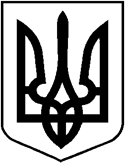 ВОЛОДИМИРСЬКА МІСЬКА РАДА ВОЛИНСЬКОЇ ОБЛАСТІ  ВИКОНАВЧИЙ КОМІТЕТРІШЕННЯ 	   №	 м.ВолодимирПро затвердження висновку про доцільність позбавлення батьківських прав _____ та _____відносно малолітніх _____,__р.н., _____,__р.н., та _____,__ р.н.Розглянувши матеріали щодо позбавлення батьківських прав _____ та _____ відносно малолітніх _____,__р.н., _____,__ р.н., та _____,__ р.н., з’ясовано, що батьки не виконують батьківських обов’язків, ухиляється від належного виховання та утримання синів. Враховуючи рішення комісії з питань захисту прав дитини від 16.03.2023 р. протокол № 3-23,  керуючись ст. ст. 19, 164, 165 Сімейного кодексу України, постановою Кабінету Міністрів України № 866 від 24.09.2008 р. «Питання діяльності органів опіки та піклування, пов’язані із захистом прав дітей», ст. 40 Закону України «Про місцеве самоврядування в Україні», виконавчий комітет міської ради  ВИРІШИВ:Затвердити висновок про доцільність позбавлення батьківських прав _____ та _____ відносно малолітніх _____,__ р.н., _____,__ р.н., та _____,__.Контроль за виконанням рішення покласти на службу у справах дітей. Міський голова                                                                     Ігор ПАЛЬОНКА Лілія Сидорук Затверджено рішення виконавчого комітету                                                                                                     №     ВИСНОВОКпро доцільність позбавлення батьківських прав______ та ______ відносно малолітніх ______,__ р.н., _____,__ р.н., та _____,__ р.н.Розглянувши матеріали  щодо позбавлення батьківських прав _____ та _____ відносно малолітніх _____,__ р.н., _____,__ р.н., та _____,__р.н., з’ясовано: Батьки не виконують батьківських обов’язків належним чином, зловживають спиртними напоями. У квартирі, де проживає сім'я, часто проживають особи сумнівної поведінки, з якими _____ та _____ розпивають спиртні напої. Батьки не допомагають дітям у навчанні та розвитку. Малолітні _____ та _____погано навчаються, їх рівень знань низький. 	У малолітніх часто виявляють педикульоз. Діти брудні, одяг має неприємний запах. 	У дітей немає щеплень згідно віку. батьки не відвідують педіатрів, коли діти захворіють, займаються самолікуванням._____ пройшла лікування від алкоголізму, однак це не принесло позитивного результату. Зі слів дітей, батько і мама пиячать щодня. Мама не працює. Тата з роботи без горілки чи пива не повертається. Діти тричі були вилучені з сім'ї : у вересні 2021 р., у серпні 2022 р., та у лютому 2023 року.Батьків неодноразово було притягнено до адміністративної відповідальності за ст. 184 КУпАП.На підставі вищевказаного та керуючись ст. ст. 19, 150, 164, 165, Сімейного кодексу України, взявши до уваги рішення комісії з питань захисту прав дитини,  виконавчий комітет Володимирської міської ради, як орган опіки та піклування, виходячи виключно з інтересів дитини, вважає за доцільне позбавити батьківських прав ______ та _____ відносно малолітніх _____,__р.н., _____,__ р.н., та _____.__ р.н.Міський голова                                                                     Ігор ПАЛЬОНКА Лілія Сидорук 